INDICAÇÃO Nº Sugere ao Poder Executivo Municipal que proceda com a criação de faixa de pedestre ou lombo faixa, na Avenida da Amizade na atura do Nº 3819, neste município; Excelentíssimo Senhor Prefeito Municipal, Nos termos do Art. 108 do Regimento Interno desta Casa de Leis, dirijo-me a Vossa Excelência para sugerir ao setor competente que proceda com à criação de faixas de pedestre ou lombo faixa na altura do número 3819, localizada na Avenida da Amizade.Justificativa:Munícipes procuraram este vereador solicitando a criação de faixa de pedestre ou lombo faixa no referido endereço, por se tratar de um local de grande fluxo de veículos; e muitos motoristas acabam não respeitando o trânsito por falta de sinalização, podendo vir a ocasionar acidentes no local.Plenário “Dr. Tancredo Neves”, em 16 de outubro de 2018.Joel do Gás-Vereador-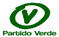 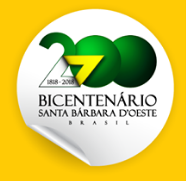 